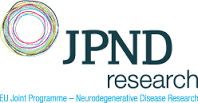 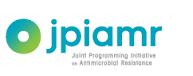 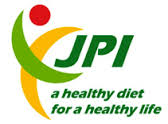 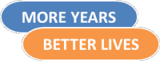 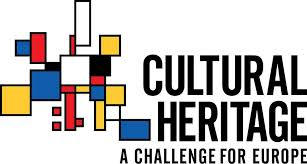 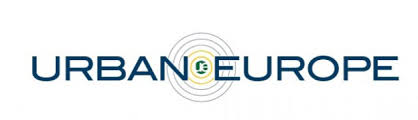 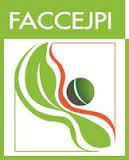 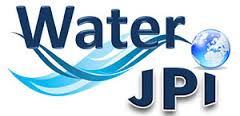 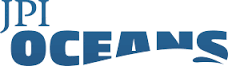 Statement of the 10 Chairs of Joint Programming Initiatives for the LUND Conference 2015 in Lund, December 4, 2015Since the first LUND Declaration in 2009 publicly-funded research activities in Europe have increasingly been focused on the grand challenges such as health, food, water and energy supply, climate change and societal transformation. The Joint programming initiatives (JPI) which have been created to help tackling these grand challenges of our time have proved to be valuable instruments by fostering the effectiveness of national research programmes and jointly linking up the whole research and innovation chain while leveraging available resources to create a critical mass.Beyond the considerable progress accomplished during their first phase of the JPIs there are still barriers to break down in order to improve the conditions for transnational research collaboration, to move towards more aligned research systems. Within this process JPIs will continue to strengthen the momentum supported by Member States (MS), Associated countries, the European Commission (EC) but also research community, private sector and the civil society in order to enhance Europe’s ability to generate solutions for complex societal and multidisciplinary issues.The 10 JPI Chairs propose to consider the following items with relevant actors of MS and EC to improve significantly leverage and long-term effects of ERA Joint Programming in coming years.Overall/Increase commitment and cooperation of each 28 MS and associated countries to Joint Programming in order to be in line with the ambition to jointly face complex societal challenges;Overall/Simplify and shorten interactions between EC and JPIs to forge complementary and mid-term planning visions, including new multilateral funding instruments or adaptation of existing instruments to develop sustainable long-term partnerships and agreements within and beyond H2020;Overall/Reduce operational bureaucracy between the various networks, and have key actors that have sufficient level of representativeness.Alignment/Promote proactively within each 28 MS, the awareness, visibility, attractiveness and legitimacy of JPIs throughout the different layers of a diverse research system (Ministries, Heads of research funding or performing organisations, incl. Universities, Heads of key research Departments or Institutes, Research Communities, etc.) in order to reinforce commitment;Alignment/Align key national actions of each 28 MS where most useful, incl. research infrastructures, mobility, capacity building, databases, organisation incentives, i.e. beyond an approach which would only focus on transnational calls and research funding organisations alone;Alignment/Develop European synergies for knowledge based solutions and policies, where relevant, with EC Directorates-General beyond Research, Science & Innovation and with others European initiatives, as well as with European Council and Parliament.Global/Favour international opening of JPIs, because challenges are Global, including cooperation with G7, emerging countries and regional initiatives (e.g. Africa, Latin America, Mediterranean area, Asian subregions);Global/Ensure a better international coordination between JPIs, MS bilateral cooperation, EC Directorates-General and ERAC (GPC and SFIC) for strong international leadership, incl. large scale programmes and infrastructures, and global attractiveness of Europe.Frontier research/Extend ERC support to collaborative and multidisciplinary teams, as ad-hoc synergy grants, to tackle complex issues with a strong potential for a new generation of innovations for a new generation of innovations in 2020’s related to societal challenges.Impact/Generate evidence, solutions and implementation for Europe, so that stakeholders can share Europe’s response with the world and contribute to the UN 2030 Agenda for Sustainable Development;Impact/Exchange and disseminate continuously the best practices of the JPIs and of the each 28 MS, with a strong emphasis on their added value in terms of evidence-based solutions and actions, as well as on involvement of users and policy makers needs in research planning;Impact/Develop a transparent metric of key indicators to follow progress of JPI impacts, as well as the mobilisation within academia, communities, public and private sectors.